ПРАВИТЕЛЬСТВО РЕСПУБЛИКИ БУРЯТИЯПОСТАНОВЛЕНИЕот 11 апреля 2024 г. N 202г. Улан-УдэОБ УТВЕРЖДЕНИИ РАСПРЕДЕЛЕНИЯ ИНЫХ МЕЖБЮДЖЕТНЫХ ТРАНСФЕРТОВБЮДЖЕТАМ МУНИЦИПАЛЬНЫХ РАЙОНОВ И ГОРОДСКИХ ОКРУГОВВ РЕСПУБЛИКЕ БУРЯТИЯ ДЛЯ НАГРАЖДЕНИЯ ПОБЕДИТЕЛЕЙ И ПРИЗЕРОВРЕСПУБЛИКАНСКОГО КОНКУРСА "ЛУЧШЕЕ ТЕРРИТОРИАЛЬНОЕОБЩЕСТВЕННОЕ САМОУПРАВЛЕНИЕ"В соответствии с постановлением Правительства Республики Бурятия от 29.05.2014 N 244 "О республиканском конкурсе "Лучшее территориальное общественное самоуправление", учитывая решение конкурсной комиссии о подведении итогов республиканского конкурса "Лучшее территориальное общественное самоуправление", Правительство Республики Бурятия постановляет:1. Утвердить распределение иных межбюджетных трансфертов бюджетам муниципальных районов и городских округов в Республике Бурятия для награждения победителей и призеров республиканского конкурса "Лучшее территориальное общественное самоуправление" (приложение N 1) и перечень победителей и призеров республиканского конкурса "Лучшее территориальное общественное самоуправление" (приложение N 2).2. Настоящее постановление вступает в силу со дня его официального опубликования.Исполняющий обязанностиПредседателя ПравительстваРеспублики БурятияВ.МУХИНПриложение N 1Утвержденопостановлением ПравительстваРеспублики Бурятияот 11.04.2024 N 202РАСПРЕДЕЛЕНИЕ ИНЫХ МЕЖБЮДЖЕТНЫХ ТРАНСФЕРТОВ БЮДЖЕТАММУНИЦИПАЛЬНЫХ РАЙОНОВ И ГОРОДСКИХ ОКРУГОВ В РЕСПУБЛИКЕБУРЯТИЯ ДЛЯ НАГРАЖДЕНИЯ ПОБЕДИТЕЛЕЙ И ПРИЗЕРОВРЕСПУБЛИКАНСКОГО КОНКУРСА "ЛУЧШЕЕ ТЕРРИТОРИАЛЬНОЕОБЩЕСТВЕННОЕ САМОУПРАВЛЕНИЕ"Приложение N 2Утвержденпостановлением ПравительстваРеспублики Бурятияот 11.04.2024 N 202ПЕРЕЧЕНЬПОБЕДИТЕЛЕЙ И ПРИЗЕРОВ РЕСПУБЛИКАНСКОГО КОНКУРСА "ЛУЧШЕЕТЕРРИТОРИАЛЬНОЕ ОБЩЕСТВЕННОЕ САМОУПРАВЛЕНИЕ"I. Среди территориальных общественных самоуправленийпо группе сельских поселений награждаются:а) за первое место дипломом победителя конкурса и денежной премией в сумме 225000 (двести двадцать пять тысяч) рублей:б) за второе место дипломом победителя конкурса и денежной премией в сумме 170000 (сто семьдесят тысяч) рублей:в) за третье место дипломом победителя конкурса и денежной премией в сумме 115000 (сто пятнадцать тысяч) рублей:г) за четвертое место дипломом победителя конкурса и денежной премией в сумме 90000 (девяносто тысяч) рублей:д) за пятое место дипломом победителя конкурса и денежной премией в сумме 50000 (пятьдесят тысяч) рублей:II. Среди территориальных общественных самоуправленийпо группе городских поселений награждаются:а) за первое место дипломом победителя конкурса и денежной премией в сумме 225000 (двести двадцать пять тысяч) рублей:б) за второе место дипломом победителя конкурса и денежной премией в сумме 170000 (сто семьдесят тысяч) рублей:в) за третье место дипломом победителя конкурса и денежной премией в сумме 115000 (сто пятнадцать тысяч) рублей:г) за четвертое место дипломом победителя конкурса и денежной премией в сумме 90000 (девяносто тысяч) рублей:д) за пятое место дипломом победителя конкурса и денежной премией в сумме 50000 (пятьдесят тысяч) рублей:III. Среди территориальных общественных самоуправленийпо группе городских округов награждаются:а) за первое место дипломом победителя конкурса и денежной премией в сумме 225000 (двести двадцать пять тысяч) рублей:б) за второе место дипломом победителя конкурса и денежной премией в сумме 170000 (сто семьдесят тысяч) рублей:в) за третье место дипломом победителя конкурса и денежной премией в сумме 115000 (сто пятнадцать тысяч) рублей:г) за четвертое место дипломом победителя конкурса и денежной премией в сумме 90000 (девяносто тысяч) рублей:д) за пятое место дипломом победителя конкурса и денежной премией в сумме 50000 (пятьдесят тысяч) рублей: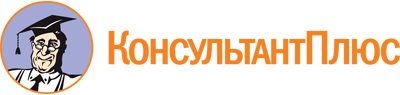 Постановление Правительства РБ от 11.04.2024 N 202
"Об утверждении распределения иных межбюджетных трансфертов бюджетам муниципальных районов и городских округов в Республике Бурятия для награждения победителей и призеров республиканского конкурса "Лучшее территориальное общественное самоуправление"
(вместе с "Перечнем победителей и призеров республиканского конкурса "Лучшее территориальное общественное самоуправление")Документ предоставлен КонсультантПлюс

www.consultant.ru

Дата сохранения: 02.06.2024
 N п/пМуниципальное образованиеОбъем иных межбюджетных трансфертов (руб.)1.г. Улан-Удэ29700002.г. Северобайкальск9050003.Баргузинский район20200004.Баунтовский район12300005.Бичурский район52300006.Джидинский район40500007.Еравнинский район16900008.Заиграевский район55800009.Закаменский район602500010.Иволгинский район174500011.Кабанский район562000012.Кижингинский район315500013.Курумканский район374500014.Кяхтинский район447500015.Муйский район59500016.Мухоршибирский район286000017.Окинский район209000018.Прибайкальский район389500019.Северо-Байкальский район328000020.Селенгинский район744500021.Тарбагатайский район285000022.Тункинский район437500023.Хоринский район4170000ИтогоИтого800000001.ТОС "Уряал"СП "Баянгольское"Баргузинский район2.ТОС "Горячий ключ"СП "Багдаринское"Баунтовский эвенкийский район3.ТОС "Номто"СП "Хонхолойское"Бичурский район4.ТОС "Родник"СП "Желтуринское"Джидинский район5.ТОС "Наран"СП "Кондинское"Еравнинский район6.ТОС "Тоонто"СП "Ацагатское"Заиграевский район7.ТОС "Тэрэнги"СП "Далахайское"Закаменский район8.ТОС "Западный"СП "Нижнеиволгинское"Иволгинский район9.ТОС "Корсаково"СП "Корсаковское"Кабанский район10.ТОС "Хэшэг"СП "Кижингинский сомон"Кижингинский район11.ТОС "Шанхай"СП "Сахули"Курумканский район12.ТОС "Купеческий"СП "Усть-Киранское"Кяхтинский район13.ТОС "Достойная старость"СП "Барское"Мухоршибирский район14.ТОС "Хужир"СП "Бурунгольское"Окинский район15.ТОС "Возрождение"СП "Ильинское"Прибайкальский район16.ТОС "Искорка"СП "Куморское эвенкийское"Северо-Байкальский район17.ТОС "Родник"СП "Нижнеубукунское"Селенгинский район18.ТОС "Бурвод"СП "Тарбагатайское"Тарбагатайский район19.ТОС "Успех"СП "Торы"Тункинский район20.ТОС "Ангуутан"СП "Ойбонтовское"Хоринский район1.ТОС "Илья Муромец"СП "Адамовское"Баргузинский район2.ТОС "Булат"СП "Хилганайское"Баргузинский район3.ТОС "Дружба"СП "Багдаринское"Баунтовский эвенкийский район4.ТОС "Аллея памяти"СП "Бичурское"Бичурский район5.ТОС "Рассвет"СП "Бичурское"Бичурский район6.ТОС "Родник"СП "Билютайское"Бичурский район7.ТОС "Дэдэ Тори"СП "Верхнеторейское"Джидинский район8.ТОС "Юбилейный"СП "Дырестуйское"Джидинский район9.ТОС "СХТ"СП "Сосново-Озерское"Еравнинский район10.ТОС "Живи, родник!"СП "Верхнеилькинское"Заиграевский район11.ТОС "Дархита"СП "Новоильинское"Заиграевский район12.ТОС "Алладин"СП "Усть-Брянское"Заиграевский район13.ТОС "Харгана"СП "Дутулурское"Закаменский район14.ТОС "Буян"СП "Дутулурское"Закаменский район15.ТОС "Хонгодоор"СП "Енгорбойское"Закаменский район16.ТОС "Ошор Булаг"СП "Иволгинское"Иволгинский район17.ТОС "Возрождение"СП "Твороговское"Кабанский район18.ТОС "Спортивный"СП "Оймурское"Кабанский район19.ТОС "Улицы дружных соседей"СП "Шергинское"Кабанский район20.ТОС "Худанай аялга"СП "Нижнекодунский сомон"Кижингинский район21.ТОС "Жамсаранов"СП "Чесанский сомон"Кижингинский район22.ТОС "Рассвет"СП "Аргада"Курумканский район23.ТОС "Первомайская"СП "Майск"Курумканский район24.ТОС "Новые горизонты"СП "Могойто"Курумканский район25.ТОС "Жарки"СП "Малокударинское"Кяхтинский район26.ТОС "Мурочи"СП "Мурочинское"Кяхтинский район27.ТОС "Улаалзай"СП "Хошун-Узурское"Мухоршибирский район28.ТОС "Ткачата"СП "Цолгинское"Мухоршибирский район29.ТОС "Комсомольское"СП "Орликское"Окинский район30.ТОС "Найрамдал"СП "Орликское"Окинский район31.ТОС "Преображение"СП "Зырянское"Прибайкальский район32.ТОС "Золотая рыбка"СП "Итанцинское"Прибайкальский район33.ТОС "Возрождение"СП "Мостовское"Прибайкальский район34.ТОС "Таежник"СП "Уоянское эвенкийское"Северо-Байкальский район35.ТОС "Асикта"СП "Холодное эвенкийское"Северо-Байкальский район36.ТОС "Субурган"СП "Темник"Селенгинский район37.ТОС "Бултумур"СП "Убур-Дзокойское"Селенгинский район38.ТОС "Белая Тара"СП "Новоселенгинское"Селенгинский район39.ТОС "Чойдон Даржалинг"СП "Иройское"Селенгинский район40.ТОС "Мария"СП "Большекуналейское"Тарбагатайский район41.ТОС "Центральный"СП "Заводское"Тарбагатайский район42.ТОС "Этигел"СП "Кыренское"Тункинский район43.ТОС "Заншал"СП "Толтой"Тункинский район44.ТОС "Тополя"СП "Верхнеталецкое"Хоринский район45.ТОС "Наран"СП "Удинское"Хоринский район46.ТОС "Карусель"СП "Хоринское"Хоринский район1.ТОС "Шапеньковцы"СП "Баргузинское"Баргузинский район2.ТОС "Ярикта"СП "Улюнское"Баргузинский район3.ТОС "Центральный-2"СП "Хилганайское"Баргузинский район4.ТОС "Наследие"СП "Витимское"Баунтовский эвенкийский район5.ТОС "Аршан"СП "Петропавловское"Бичурский район6.ТОС "Надежда"СП "Бичурское"Бичурский район7.ТОС "Хранители традиций"СП "Бичурское"Бичурский район8.ТОС "Живой ручей"СП "Дунда-Киретское"Бичурский район9.ТОС "Куналейские узоры"СП "Малокуналейское"Бичурский район10.ТОС "Баяр"СП "Среднехарлунское"Бичурский район11.ТОС "Хонхоло"СП "Хонхолойское"Бичурский район12.ТОС "Возрождение"СП "Булыкское"Джидинский район13.ТОС "Баяр"СП "Верхнебургалтайское"Джидинский район14.ТОС "Енхорец"СП "Енхорское"Джидинский район15.ТОС "Центр роста"СП "Ичетуйское"Джидинский район16.ТОС "Совет отцов"СП "Нижнеичетуйское"Джидинский район17.ТОС "Улан-Еравна"СП "Сосново-Озерское"Еравнинский район18.ТОС "Туяа"СП "Ульдургинское"Еравнинский район19.ТОС "Наран"СП "Усть-Эгитуйское"Еравнинский район20.ТОС "Возрождение"СП "Новоильинское"Заиграевский район21.ТОС "Тоонто Агвана Доржиева"СП "Первомаевское"Заиграевский район22.ТОС "Юные патриоты"СП "Талецкое"Заиграевский район23.ТОС "Юбилейный"СП "Унэгэтэйское"Заиграевский район24.ТОС "Авангард"СП "Усть-Брянское"Заиграевский район25.ТОС "Школьный"СП "Бортойское"Закаменский район26.ТОС "Булаг"СП "Бургуйское"Закаменский район27.ТОС "Ая-ганга"СП "Енгорбойское"Закаменский район28.ТОС "Шанхай"СП "Михайловское"Закаменский район29.ТОС "Калинин"СП "Улекчинское"Закаменский район30.ТОС "Спортивная"СП "Хамнейское"Закаменский район31.ТОС "Содружество"СП "Иволгинское"Иволгинский район32.ТОС "Хубисхал"СП "Нижнеиволгинское"Иволгинский район33.ТОС "Купола"СП "Байкало-Кударинское"Кабанский район34.ТОС "Вдохновение"СП "Брянское"Кабанский район35.ТОС "Территория роста"СП "Кабанское"Кабанский район36.ТОС "Казачье подворье"СП "Кабанское"Кабанский район37.ТОС "Лесная поляна"СП "Кижингинский сомон"Кижингинский район38.ТОС "Кодунское"СП "Могсохонский сомон"Кижингинский район39.ТОС "Хуурай"СП "Среднекодунский сомон"Кижингинский район40.ТОС "Улзытэ"СП "Среднекодунский сомон"Кижингинский район41.ТОС "Боди-би"СП "Аргада"Курумканский район42.ТОС "Гарга"СП "Арзгун"Курумканский район43.ТОС "Барагхан"СП "Барагхан"Курумканский район44.ТОС "Олимп"СП "Курумкан"Курумканский район45.ТОС "Майский"СП "Майск"Курумканский район46.ТОС "Улюнхан-4"СП "Улюнхан эвенкийское"Курумканский район47.ТОС "Родничок"СП "Большекударинское"Кяхтинский район48.ТОС "Территория радости"СП "Кударинское"Кяхтинский район49.ТОС "Калина"СП "Субуктуйское"Кяхтинский район50.ТОС "Вера"СП "Чикойское"Кяхтинский район51.ТОС "Кадет"СП "Шарагольское"Кяхтинский район52.ТОС "Тоонто"СП "Бомское"Мухоршибирский район53.ТОС "Туяа"СП "Кусотинское"Мухоршибирский район54.ТОС "Копокун"СП "Шаралдайское"Мухоршибирский район55.ТОС "Баярай замаар"СП "Орликское"Окинский район56.ТОС "Карасун"СП "Сойотское"Окинский район57.ТОС "Хурга"СП "Сойотское"Окинский район58.ТОС "Радужный городок"СП "Ильинское"Прибайкальский район59.ТОС "Содружество"СП "Итанцинское"Прибайкальский район60.ТОС "Виват, Мостовка!"СП "Мостовское"Прибайкальский район61.ТОС "Хозяин"СП "Татауровское"Прибайкальский район62.ТОС "Эдельвейс"СП "Верхнезаимское"Северо-Байкальский район63.ТОС "Чильчигир"СП "Уоянское эвенкийское"Северо-Байкальский район64.ТОС "Душкачан"СП "Холодное эвенкийское"Северо-Байкальский район65.ТОС "Солдатский"СП "Сутой"Селенгинский район66.ТОС "Звезда"СП "Гусиное Озеро"Селенгинский район67.ТОС "Морская душа"СП "Селендума"Селенгинский район68.ТОС "Харгана"СП "Нижнеубукунское"Селенгинский район69.ТОС "Ая-Ганга"СП "Ноехонское"Селенгинский район70.ТОС "Тамир"СП "Загустайское"Селенгинский район71.ТОС "Школьный"СП "Новоселенгинское"Селенгинский район72.ТОС "Искра"СП "Барыкинское"Тарбагатайский район73.ТОС "Звездочки"СП "Верхнежиримское"Тарбагатайский район74.ТОС "Надежда"СП "Куйтунское"Тарбагатайский район75.ТОС "Саянское"СП "Жемчуг"Тункинский район76.ТОС "Заречный"СП "Жемчуг"Тункинский район77.ТОС "Малая родина. Книга памяти"СП "Толтой"Тункинский район78.ТОС "Тамиршад"СП "Толтой"Тункинский район79.ТОС "Надежда"СП "Ашангинское"Хоринский район80.ТОС "Олимпийский"СП "Верхнекурбинское"Хоринский район81.ТОС "Додогол"СП "Верхнеталецкое"Хоринский район82.ТОС "Селяночка"СП "Кульское"Хоринский район83.ТОС "Амарлин"СП "Удинское"Хоринский район1.ТОС "Солнышко"СП "Адамовское"Баргузинский район2.ТОС "Ника"СП "Баянгольское"Баргузинский район3.ТОС "Молодежь Ины"СП "Баянгольское"Баргузинский район4.ТОС "Шишковка"СП "Хилганайское"Баргузинский район5.ТОС "Буды Сангадина"СП "Юбилейное"Баргузинский район6.ТОС "Набережная-1"СП "Юбилейное"Баргузинский район7.ТОС "Монгой"СП "Амалатское"Баунтовский эвенкийский район8.ТОС "Витимкан"СП "Витимканское"Баунтовский эвенкийский район9.ТОС "Гармония"СП "Витимское"Баунтовский эвенкийский район10.ТОС "Акация"СП "Буйское"Бичурский район11.ТОС "Родник"СП "Буйское"Бичурский район12.ТОС "Семь цветов радуги"СП "Бичурское"Бичурский район13.ТОС "Матери России"СП "Дунда-Киретское"Бичурский район14.ТОС "Вдохновение"СП "Еланское"Бичурский район15.ТОС "Берегиня"СП "Малокуналейское"Бичурский район16.ТОС "Библиопродленка"СП "Малокуналейское"Бичурский район17.ТОС "Станица"СП "Дунда-Киретское"Бичурский район18.ТОС "Библионяня"СП "Топкинское"Бичурский район19.ТОС "Баян"СП "Шибертуйское"Бичурский район20.ТОС "Ая-Гангын орон"СП "Шибертуйское"Бичурский район21.ТОС "Диалог культур"СП "Армакское"Джидинский район22.ТОС "Хангай"СП "Верхнеторейское"Джидинский район23.ТОС "Ерээдуй"СП "Гэгэтуйское"Джидинский район24.ТОС "Школьный"СП "Дырестуйское"Джидинский район25.ТОС "Чудотворец"СП "Енхорское"Джидинский район26.ТОС "Возрождение святыни"СП "Нарынское"Джидинский район27.ТОС "Нютаг"СП "Нижнеторейское"Джидинский район28.ТОС "Возрождение"СП "Петропавловское"Джидинский район29.ТОС "Молодежный центр "Forever"СП "Цагатуйское"Джидинский район30.ТОС "Центр"СП "Гундинское"Еравнинский район31.ТОС "Гарам"СП "Сосново-Озерское"Еравнинский район32.ТОС "Нарhата"СП "Сосново-Озерское"Еравнинский район33.ТОС "Баян-Хаан"СП "Тулдунское"Еравнинский район34.ТОС "Адуушан"СП "Усть-Эгитуйское"Еравнинский район35.ТОС "Солнышко"СП "Верхнеилькинское"Заиграевский район36.ТОС "Агванима-багша"СП "Дабатуйское"Заиграевский район37.ТОС "Парк Вдохновения"СП "Илькинское"Заиграевский район38.ТОС "Курба"СП "Курбинское"Заиграевский район39.ТОС "У Лукоморья"СП "Курбинское"Заиграевский район40.ТОС "Узорочье"СП "Новобрянское"Заиграевский район41.ТОС "Рябинушка"СП "Тамахтайское"Заиграевский район42.ТОС "Мир"СП "Унэгэтэйское"Заиграевский район43.ТОС "Центральный"СП "Челутаевское"Заиграевский район44.ТОС "Дозор"СП "Цакирское"Закаменский район45.ТОС "Эрдэм"СП "Бургуйское"Закаменский район46.ТОС "Боори"СП "Дутулурское"Закаменский район47.ТОС "Озерная"СП "Енгорбойское"Закаменский район48.ТОС "Чудомир"СП "Михайловское"Закаменский район49.ТОС "КУМиР"СП "Мылинское"Закаменский район50.ТОС "Бадма Ленхобо"СП "Утатайское"Закаменский район51.ТОС "Надежда"СП "Харацайское"Закаменский район52.ТОС "Надежда"СП "Хуртагинское"Закаменский район53.ТОС "Булжамуур"СП "Гильбиринское"Иволгинский район54.ТОС "Рассвет"СП "Оронгойское"Иволгинский район55.ТОС "Ошурковский"СП "Сотниковское"Иволгинский район56.ТОС "Наследие"СП "Клюевское"Кабанский район57.ТОС "Олимп"СП "Клюевское"Кабанский район58.ТОС "Поморы"СП "Посольское"Кабанский район59.ТОС "Краски Байкала"СП "Ранжуровское"Кабанский район60.ТОС "Парус надежды"СП "Твороговское"Кабанский район61.ТОС "Колесо Фортуны"СП "Колесовское"Кабанский район62.ТОС "Родник"СП "Шергинское"Кабанский район63.ТОС "Хандалын Дубуун"СП "Шергинское"Кабанский район64.ТОС "Худара зон"СП "Корсаковское"Кабанский район65.ТОС "Элита-М"СП "Кижингинский сомон"Кижингинский район66.ТОС "Хэжэнгэ"СП "Кижингинский сомон"Кижингинский район67.ТОС "Жэбхеhэн"СП "Кижингинский сомон"Кижингинский район68.ТОС "Шанаа"СП "Кижингинский сомон"Кижингинский район69.ТОС "Ургы"СП "Могсохонский сомон"Кижингинский район70.ТОС "Найдал"СП "Нижнекодунский сомон"Кижингинский район71.ТОС "Кулькисон"СП "Чесанский сомон"Кижингинский район72.ТОС "Тэрэнги"СП "Барагхан"Курумканский район73.ТОС "Строитель"СП "Дырен эвенкийское"Курумканский район74.ТОС "Наш дом"СП "Курумкан"Курумканский район75.ТОС "Производственное"СП "Майск"Курумканский район76.ТОС "Школьная"СП "Майск"Курумканский район77.ТОС "Патриот"СП "Могойто"Курумканский район78.ТОС "Улюнхан-3"СП "Улюнхан эвенкийское"Курумканский район79.ТОС "Патриот"СП "Элэсун"Курумканский район80.ТОС "Юниор"СП "Большекударинское"Кяхтинский район81.ТОС "Золотой возраст"СП "Большелугское"Кяхтинский район82.ТОС "Заря"СП "Зарянское"Кяхтинский район83.ТОС "Мунхэ Зула"СП "Кударинское"Кяхтинский район84.ТОС "Возрождение"СП "Малокударинское"Кяхтинский район85.ТОС "Ивановка"СП "Тамирское"Кяхтинский район86.ТОС "Возрождение"СП "Тамирское"Кяхтинский район87.ТОС "Волшебный дворик"СП "Хоронхойское"Кяхтинский район88.ТОС "Надежда"СП "Нарсатуйское"Мухоршибирский район89.ТОС "Станица"СП "Новозаганское"Мухоршибирский район90.ТОС "Дуслык"СП "Харашибирское"Мухоршибирский район91.ТОС "Тоонто"СП "Хошун-Узурское"Мухоршибирский район92.ТОС "Тугнуйский дацан"СП "Хошун-Узурское"Мухоршибирский район93.ТОС "Центральный"СП "Бурунгольское"Окинский район94.ТОС "Буян хэшэг"СП "Бурунгольское"Окинский район95.ТОС "Ургы"СП "Бурунгольское"Окинский район96.ТОС "Саяан Уула"СП "Орликское"Окинский район97.ТОС "Балакта"СП "Орликское"Окинский район98.ТОС "Малшан"СП "Орликское"Окинский район99.ТОС "Взлет"СП "Сойотское"Окинский район100.ТОС "Гремячинский"СП "Гремячинское"Прибайкальский район101.ТОС "Ангырочка"СП "Зырянское"Прибайкальский район102.ТОС "Дорога детства"СП "Зырянское"Прибайкальский район103.ТОС "Форвард"СП "Ильинское"Прибайкальский район104.ТОС "Альянс"СП "Мостовское"Прибайкальский район105.ТОС "Надежда"СП "Мостовское"Прибайкальский район106.ТОС "Радуга рукоделия"СП "Таловское"Прибайкальский район107.ТОС "Бархатцы"СП "Туркинское"Прибайкальский район108.ТОС "Библиотечный дворик"СП "Турунтаевское"Прибайкальский район109.ТОС "Серебро Прибайкалья"СП "Турунтаевское"Прибайкальский район110.ТОС "Новый"СП "Ангоянское"Северо-Байкальский район111.ТОС "Рель"СП "Байкальское эвенкийское"Северо-Байкальский район112.ТОС "Ангара"СП "Верхнезаимское"Северо-Байкальский район113.ТОС "Новый"СП "Верхнезаимское"Северо-Байкальский район114.ТОС "Лига молодежи"СП "Уоянское эвенкийское"Северо-Байкальский район115.ТОС "Лотос"СП "Жаргаланта"Селенгинский район116.ТОС "Молодежный"СП "Сутой"Селенгинский район117.ТОС "Фито-Пульс"СП "Темник"Селенгинский район118.ТОС "Березка"СП "Бараты"Селенгинский район119.ТОС "Пожарный"СП "Гусиное Озеро"Селенгинский район120.ТОС "Казачий"СП "Убур-Дзокойское"Селенгинский район121.ТОС "Пожарная дружина"СП "Убур-Дзокойское"Селенгинский район122.ТОС "Мунхэ Зула"СП "Селендума"Селенгинский район123.ТОС "Православный очаг"СП "Селендума"Селенгинский район124.ТОС "Солнышко"СП "Загустайское"Селенгинский район125.ТОС "Наран"СП "Загустайское"Селенгинский район126.ТОС "Пожарный"СП "Иройское"Селенгинский район127.ТОС "Маяк"СП "Десятниковское"Тарбагатайский район128.ТОС "Елисавета"СП "Заводское"Тарбагатайский район129.ТОС "Сибирячка"СП "Куйтунское"Тарбагатайский район130.ТОС "Экобиос"СП "Нижнежиримское"Тарбагатайский район131.ТОС "София"СП "Саянтуйское"Тарбагатайский район132.ТОС "Пестеревский"СП "Тарбагатайское"Тарбагатайский район133.ТОС "Сэдьхэл"СП "Галбай"Тункинский район134.ТОС "Фортуна"СП "Галбай"Тункинский район135.ТОС "Зохид"СП "Галбай"Тункинский район136.ТОС "Хулыры"СП "Зун-Мурино"Тункинский район137.ТОС "Патриот"СП "Кыренское"Тункинский район138.ТОС "Бургэд"СП "Толтой"Тункинский район139.ТОС "Тунка Казачья"СП "Тунка"Тункинский район140.ТОС "Феникс"СП "Тунка"Тункинский район141.ТОС "Мунгэн Сэргэ"СП "Хойто-Гол"Тункинский район142.ТОС "Шимки-Тур"СП "Хужиры"Тункинский район143.ТОС "Наран"СП "Ашангинское"Хоринский район144.ТОС "Соел"СП "Краснопартизанское"Хоринский район145.ТОС "Зун-Хурайское"СП "Краснопартизанское"Хоринский район146.ТОС "Кораблик детства"СП "Кульское"Хоринский район147.ТОС "Стрела"СП "Кульское"Хоринский район148.ТОС "Казачата"СП "Кульское"Хоринский район149.ТОС "Светлячок"СП "Удинское"Хоринский район150.ТОС "Рассвет"СП "Хасуртайское"Хоринский район151.ТОС "Улаалзай"СП "Хоринское"Хоринский район1.ТОС "Успех+"СП "Адамовское"Баргузинский район2.ТОС "Наше наследие"СП "Баргузинское"Баргузинский район3.ТОС "Зориг"СП "Хилганайское"Баргузинский район4.ТОС "Красный мелиоратор"СП "Хилганайское"Баргузинский район5.ТОС "Борогол"СП "Хилганайское"Баргузинский район6.ТОС "Память"СП "Читканское"Баргузинский район7.ТОС "Огнеборцы"СП "Читканское"Баргузинский район8.ТОС "Калинина"СП "Юбилейное"Баргузинский район9.ТОС "Фортуна"СП "Багдаринское"Баунтовский эвенкийский район10.ТОС "Земляки"СП "Багдаринское"Баунтовский эвенкийский район11.ТОС "Светлый"СП "Багдаринское"Баунтовский эвенкийский район12.ТОС "Белая гора"СП "Багдаринское"Баунтовский эвенкийский район13.ТОС "Надежда"СП "Северное"Баунтовский эвенкийский район14.ТОС "Ветер перемен"СП "Северное"Баунтовский эвенкийский район15.ТОС "Надежда"СП "Уакитское"Баунтовский эвенкийский район16.ТОС "Россошино - наш дом"СП "Усойское эвенкийское"Баунтовский эвенкийский район17.ТОС "Багульник"СП "Усть-Джилиндинское эвенкийское"Баунтовский эвенкийский район18.ТОС "Вдохновение"СП "Билютайское"Бичурский район19.ТОС "Околица"СП "Билютайское"Бичурский район20.ТОС "Патриот"СП "Билютайское"Бичурский район21.ТОС "ХилокСП "Билютайское"Бичурский район22.ТОС "Виктория"СП "Бичурское"Бичурский район23.ТОС "В здоровом теле - здоровый дух"СП "Верхне-Мангиртуйское"Бичурский район24.ТОС "Вдохновение"СП "Бичурское"Бичурский район25.ТОС "Гармонь Бичурская"СП "Бичурское"Бичурский район26.ТОС "Дарница"СП "Бичурское"Бичурский район27.ТОС "Казачий дозор"СП "Бичурское"Бичурский район28.ТОС "Полянка"СП "Бичурское"Бичурский район29.ТОС "Родничок"СП "Бичурское"Бичурский район30.ТОС "Светлый"СП "Бичурское"Бичурский район31.ТОС "Территория творчества"СП "Бичурское"Бичурский район32.ТОС "Багульник"СП "Буйское"Бичурский район33.ТОС "Кедр"СП "Буйское"Бичурский район34.ТОС "Ромашка"СП "Буйское"Бичурский район35.ТОС "Возрождение"СП "Верхне-Мангиртуйское"Бичурский район36.ТОС "Надежда"СП "Верхне-Мангиртуйское"Бичурский район37.ТОС "Любовь"СП "Верхне-Мангиртуйское"Бичурский район38.ТОС "ЗОЖ"СП "Дунда-Киретское"Бичурский район39.ТОС "Родничок"СП "Дунда-Киретское"Бичурский район40.ТОС "Черемушка"СП "Дунда-Киретское"Бичурский район41.ТОС "Искатель"СП "Дунда-Киретское"Бичурский район42.ТОС "Киретская долина"СП "Дунда-Киретское"Бичурский район43.ТОС "Кристалл"СП "Дунда-Киретское"Бичурский район44.ТОС "Исток"СП "Дунда-Киретское"Бичурский район45.ТОС "Казачий круг"СП "Дунда-Киретское"Бичурский район46.ТОС "Милосердие"СП "Еланское"Бичурский район47.ТОС "Патриот"СП "Еланское"Бичурский район48.ТОС "Гулливер"СП "Еланское"Бичурский район49.ТОС "Молодежный"СП "Малокуналейское"Бичурский район50.ТОС "Гутай"СП "Новосретенское"Бичурский район51.ТОС "Источник"СП "Новосретенское"Бичурский район52.ТОС "Внучки и бабушки"СП "Окино-Ключевское"Бичурский район53.ТОС "Патриот"СП "Окино-Ключевское"Бичурский район54.ТОС "Аршан"СП "Окино-Ключевское"Бичурский район55.ТОС "Детвора нашего двора"СП "Окино-Ключевское"Бичурский район56.ТОС "Дочки-сыночки"СП "Окино-Ключевское"Бичурский район57.ТОС "Старожилы"СП "Окино-Ключевское"Бичурский район58.ТОС "Зарянка"СП "Петропавловское"Бичурский район59.ТОС "Черемушка"СП "Петропавловское"Бичурский район60.ТОС "Орбита"СП "Посельское"Бичурский район61.ТОС "Поселье"СП "Посельское"Бичурский район62.ТОС "Елочка"СП "Потанинское"Бичурский район63.ТОС "Моя малая родина"СП "Среднехарлунское"Бичурский район64.ТОС "Патриот"СП "Топкинское"Бичурский район65.ТОС "Амжалта"СП "Шибертуйское"Бичурский район66.ТОС "Булаг"СП "Шибертуйское"Бичурский район67.ТОС "Красногорка"СП "Шибертуйское"Бичурский район68.ТОС "Майла"СП "Шибертуйское"Бичурский район69.ТОС "Толон"СП "Шибертуйское"Бичурский район70.ТОС "Улан-Хада"СП "Шибертуйское"Бичурский район71.ТОС "Хайранга"СП "Шибертуйское"Бичурский район72.ТОС "Баяр"СП "Белоозерское"Джидинский район73.ТОС "Дружные ребята"СП "Белоозерское"Джидинский район74.ТОС "Борьео-Наран"СП "Боргойское"Джидинский район75.ТОС "Борьео-Таламни"СП "Боргойское"Джидинский район76.ТОС "Борьеогой соло"СП "Боргойское"Джидинский район77.ТОС "Колокольчик"СП "Боцинское"Джидинский район78.ТОС "Радуга"СП "Булыкское"Джидинский район79.ТОС "Гуламта"СП "Верхнебургалтайское"Джидинский район80.ТОС "Малый Нарын"СП "Гэгэтуйское"Джидинский район81.ТОС "Улица Доржи Банзарова"СП "Гэгэтуйское"Джидинский район82.ТОС "Планета детства"СП "Джидинское"Джидинский район83.ТОС "Православие"СП "Джидинское"Джидинский район84.ТОС "Территория успеха"СП "Джидинское"Джидинский район85.ТОС "Арбижал"СП "Дырестуйское"Джидинский район86.ТОС "Радуга"СП "Дырестуйское"Джидинский район87.ТОС "Серебряные волонтеры"СП "Енхорское"Джидинский район88.ТОС "Библиотека"СП "Енхорское"Джидинский район89.ТОС "Новая волна"СП "Енхорское"Джидинский район90.ТОС "Страна талантов"СП "Енхорское"Джидинский район91.ТОС "Звонница"СП "Желтуринское"Джидинский район92.ТОС "Краевед"СП "Желтуринское"Джидинский район93.ТОС "Память"СП "Желтуринское"Джидинский район94.ТОС "Солнышко"СП "Желтуринское"Джидинский район95.ТОС "Союз Инзагатуя"СП "Инзагатуйское"Джидинский район96.ТОС "Ичетуй"СП "Ичетуйское"Джидинский район97.ТОС "Бэлиг"СП "Нижнебургалтайское"Джидинский район98.ТОС "Табангут-Ичетуйский дацан"СП "Нижнеичетуйское"Джидинский район99.ТОС "Бэлиг"СП "Нижнеичетуйское"Джидинский район100.ТОС "Здоровье"СП "Нижнеичетуйское"Джидинский район101.ТОС "Ключи"СП "Нижнеичетуйское"Джидинский район102.ТОС "Сарабда"СП "Нижнеичетуйское"Джидинский район103.ТОС "Соел"СП "Нижнеичетуйское"Джидинский район104.ТОС "Субурган"СП "Нижнеичетуйское"Джидинский район105.ТОС "Тамир"СП "Оерское"Джидинский район106.ТОС "Импульс"СП "Петропавловское"Джидинский район107.ТОС "Ласточка"СП "Петропавловское"Джидинский район108.ТОС "Память"СП "Петропавловское"Джидинский район109.ТОС "Цагатайн гол"СП "Цагатуйское"Джидинский район110.ТОС "Уетэн"СП "Цагатуйское"Джидинский район111.ТОС "Хамтадаа 1977"СП "Цагатуйское"Джидинский район112.ТОС "Алтан Гадас"СП "Цагатуйское"Джидинский район113.ТОС "Мы рядом"СП "Цагатуйское"Джидинский район114.ТОС "Аршан"СП "Гундинское"Еравнинский район115.ТОС "Березовка"СП "Гундинское"Еравнинский район116.ТОС "Догно"СП "Сосново-Озерское"Еравнинский район117.ТОС "Восток"СП "Сосново-Озерское"Еравнинский район118.ТОС "Радуга"СП "Ульдургинское"Еравнинский район119.ТОС "Бадма-Сэсэг"СП "Улхасааское"Еравнинский район120.ТОС "Эгита"СП "Усть-Эгитуйское"Еравнинский район121.ТОС "Сайдам"СП "Усть-Эгитуйское"Еравнинский район122.ТОС "Тухэриг добо"СП "Усть-Эгитуйское"Еравнинский район123.ТОС "Родник"СП "Эгитуйское"Еравнинский район124.ТОС "Нарын"СП "Верхнеилькинское"Заиграевский район125.ТОС "Часовня Иоанна Крестителя"СП "Верхнеилькинское"Заиграевский район126.ТОС "Феникс"СП "Верхнеилькинское"Заиграевский район127.ТОС "Сосновка"СП "Горхонское"Заиграевский район128.ТОС "Автодорожник"СП "Дабатуйское"Заиграевский район129.ТОС "Молодежь Эрхирика"СП "Дабатуйское"Заиграевский район130.ТОС "Энергия"СП "Илькинское"Заиграевский район131.ТОС "Олимп"СП "Илькинское"Заиграевский район132.ТОС "Ургы"СП "Илькинское"Заиграевский район133.ТОС "Святые покровители"СП "Курбинское"Заиграевский район134.ТОС "Юность"СП "Курбинское"Заиграевский район135.ТОС "Театр-студия "Погребок"СП "Курбинское"Заиграевский район136.ТОС "СемьЯ"СП "Курбинское"Заиграевский район137.ТОС "Шэнэзам"СП "Курбинское"Заиграевский район138.ТОС "Лесной дворик"СП "Курбинское"Заиграевский район139.ТОС "Школьная страна"СП "Новобрянское"Заиграевский район140.ТОС "Пирамида"СП "Новобрянское"Заиграевский район141.ТОС "Журавушка"СП "Новобрянское"Заиграевский район142.ТОС "Родник"СП "Новоильинское"Заиграевский район143.ТОС "Территория детства"СП "Новоильинское"Заиграевский район144.ТОС "В добрый путь"СП "Первомаевское"Заиграевский район145.ТОС "юПитер"СП "Первомаевское"Заиграевский район146.ТОС "Лучик"СП "Старо-Брянское"Заиграевский район147.ТОС "Благовест"СП "Старо-Брянское"Заиграевский район148.ТОС "Школьная планета"СП "Старо-Брянское"Заиграевский район149.ТОС "Горячие сердца"СП "Старо-Брянское"Заиграевский район150.ТОС "Багульник"СП "Талецкое"Заиграевский район151.ТОС "Ромашка"СП "Талецкое"Заиграевский район152.ТОС "Талецкий"СП "Талецкое"Заиграевский район153.ТОС "У истоков"СП "Тамахтайское"Заиграевский район154.ТОС "Солнечный круг"СП "Унэгэтэйское"Заиграевский район155.ТОС "Вера, Надежда, Любовь"СП "Унэгэтэйское"Заиграевский район156.ТОС "Субад"СП "Унэгэтэйское"Заиграевский район157.ТОС "Карымская изба"СП "Унэгэтэйское"Заиграевский район158.ТОС "Родник истории"СП "Унэгэтэйское"Заиграевский район159.ТОС "Надежда"СП "Усть-Брянское"Заиграевский район160.ТОС "Ветеран"СП "Усть-Брянское"Заиграевский район161.ТОС "Волшебные страницы"СП "Усть-Брянское"Заиграевский район162.ТОС "В гостях у сказки"СП "Усть-Брянское"Заиграевский район163.ТОС "Веселый дворик"СП "Усть-Брянское"Заиграевский район164.ТОС "Школьный дворик"СП "Усть-Брянское"Заиграевский район165.ТОС "Аленка"СП "Усть-Брянское"Заиграевский район166.ТОС "Вера"СП "Челутаевское"Заиграевский район167.ТОС "Калейдоскоп"СП "Челутаевское"Заиграевский район168.ТОС "Безопасное колесо"СП "Баянгольское"Закаменский район169.ТОС "Барунтэ"СП "Баянгольское"Закаменский район170.ТОС "Толон"СП "Бортойское"Закаменский район171.ТОС "Эрмэлзэл"СП "Бургуйское"Закаменский район172.ТОС "Родник"СП "Далахайское"Закаменский район173.ТОС "Сэсэрлиг"СП "Далахайское"Закаменский район174.ТОС "Мульhэтэ"СП "Далахайское"Закаменский район175.ТОС "Сэнhир hарьдаг"СП "Далахайское"Закаменский район176.ТОС "Найрамдал"СП "Дутулурское"Закаменский район177.ТОС "Бунхан"СП "Дутулурское"Закаменский район178.ТОС "Жалга"СП "Дутулурское"Закаменский район179.ТОС "Хурин Шулуун"СП "Дутулурское"Закаменский район180.ТОС "Баян"СП "Дутулурское"Закаменский район181.ТОС "Татли"СП "Дутулурское"Закаменский район182.ТОС "Зимка"СП "Дутулурское"Закаменский район183.ТОС "Бургааhаата"СП "Дутулурское"Закаменский район184.ТОС "Миланхан"СП "Енгорбойское"Закаменский район185.ТОС "Мойсото"СП "Енгорбойское"Закаменский район186.ТОС "Непоседы"СП "Енгорбойское"Закаменский район187.ТОС "Умники"СП "Енгорбойское"Закаменский район188.ТОС "Фермер"СП "Енгорбойское"Закаменский район189.ТОС "Солнечное"СП "Ехэ-Цакирское"Закаменский район190.ТОС "Найдал"СП "Михайловское"Закаменский район191.ТОС "Урагша"СП "Михайловское"Закаменский район192.ТОС "Проспект Победы"СП "Мылинское"Закаменский район193.ТОС "Мурэ"СП "Санагинское"Закаменский район194.ТОС "Дархан"СП "Санагинское"Закаменский район195.ТОС "Сэхир"СП "Санагинское"Закаменский район196.ТОС "Молодежь"СП "Санагинское"Закаменский район197.ТОС "Мэргэн"СП "Улекчинское"Закаменский район198.ТОС "Тэрэнги"СП "Улекчинское"Закаменский район199.ТОС "Бэлиг"СП "Улентуйское"Закаменский район200.ТОС "Бургалтай"СП "Усть-Бургалтайское"Закаменский район201.ТОС "Семь и Я"СП "Усть-Бургалтайское"Закаменский район202.ТОС "Таба Сагаа"СП "Утатайское"Закаменский район203.ТОС "Ая-Ганга"СП "Утатайское"Закаменский район204.ТОС "СовРабТранс"СП "Хамнейское"Закаменский район205.ТОС "Фортуна"СП "Хамнейское"Закаменский район206.ТОС "Будущее села"СП "Баянгольское"Закаменский район207.ТОС "Защита"СП "Харацайское"Закаменский район208.ТОС "Станичники"СП "Харацайское"Закаменский район209.ТОС "Заря"СП "Харацайское"Закаменский район210.ТОС "Тэрэлжэ"СП "Хужирское"Закаменский район211.ТОС "Харасун"СП "Хужирское"Закаменский район212.ТОС "Тулта"СП "Хужирское"Закаменский район213.ТОС "Арюухан"СП "Хуртагинское"Закаменский район214.ТОС "Найрамдал"СП "Цаган-Моринское"Закаменский район215.ТОС "Фортуна"СП "Цаган-Моринское"Закаменский район216.ТОС "Утренняя заря"СП "Цакирское"Закаменский район217.ТОС "Заречное 2"СП "Шара-Азаргинское"Закаменский район218.ТОС "Заречное 1"СП "Шара-Азаргинское"Закаменский район219.ТОС "Нооли"СП "Гильбиринское"Иволгинский район220.ТОС "Жаргал"СП "Гильбиринское"Иволгинский район221.ТОС "Мунко Саридак"СП "Гурульбинское"Иволгинский район222.ТОС "Низовское"СП "Иволгинское"Иволгинский район223.ТОС "Юность"СП "Иволгинское"Иволгинский район224.ТОС "Рассвет"СП "Иволгинское"Иволгинский район225.ТОС "Родники"СП "Иволгинское"Иволгинский район226.ТОС "Дружба"СП "Иволгинское"Иволгинский район227.ТОС "Надежда"СП "Иволгинское"Иволгинский район228.ТОС "Веселый садовод"СП "Нижнеиволгинское"Иволгинский район229.ТОС "Сагаан дали"СП "Нижнеиволгинское"Иволгинский район230.ТОС "Коминтерн"СП "Нижнеиволгинское"Иволгинский район231.ТОС "Зун-Оронгой"СП "Оронгойское"Иволгинский район232.ТОС "Семерочка"СП "Сотниковское"Иволгинский район233.ТОС "Поле чудес"СП "Сотниковское"Иволгинский район234.ТОС "Троечка"СП "Сотниковское"Иволгинский район235.ТОС "Лучик"СП "Сотниковское"Иволгинский район236.ТОС "Полустанок"СП "Выдринское"Кабанский район237.ТОС "Снежинка"СП "Выдринское"Кабанский район238.ТОС "Цветик-семицветик"СП "Выдринское"Кабанский район239.ТОС "Лучик света"СП "Клюевское"Кабанский район240.ТОС "Исток"СП "Посольское"Кабанский район241.ТОС "Солнышко"СП "Посольское"Кабанский район242.ТОС "Детство"СП "Посольское"Кабанский район243.ТОС "Октябренок"СП "Посольское"Кабанский район244.ТОС "Большереченский"СП "Большереченское"Кабанский район245.ТОС "Уютное местечко"СП "Большереченское"Кабанский район246.ТОС "Аборигены - рыбаки Байкала"СП "Ранжуровское"Кабанский район247.ТОС "Берег Байкала"СП "Ранжуровское"Кабанский район248.ТОС "Молодежный"СП "Ранжуровское"Кабанский район249.ТОС "У Озера"СП "Ранжуровское"Кабанский район250.ТОС "Память"СП "Ранжуровское"Кабанский район251.ТОС "Авангард"СП "Твороговское"Кабанский район252.ТОС "Артефакт"СП "Твороговское"Кабанский район253.ТОС "Малыш"СП "Твороговское"Кабанский район254.ТОС "Стимул"СП "Твороговское"Кабанский район255.ТОС "Содружество"СП "Колесовское"Кабанский район256.ТОС "Обелиск"СП "Байкало-Кударинское"Кабанский район257.ТОС "Планета детства"СП "Байкало-Кударинское"Кабанский район258.ТОС "У Облома"СП "Байкало-Кударинское"Кабанский район259.ТОС "Харауз"СП "Байкало-Кударинское"Кабанский район260.ТОС "Росток"СП "Байкало-Кударинское"Кабанский район261.ТОС "Надежда"СП "Оймурское"Кабанский район262.ТОС "Маленькая страна"СП "Оймурское"Кабанский район263.ТОС "Шэнэ-Дулан"СП "Оймурское"Кабанский район264.ТОС "Петуния"СП "Оймурское"Кабанский район265.ТОС "Возрождение"СП "Оймурское"Кабанский район266.ТОС "Вираж"СП "Кабанское"Кабанский район267.ТОС "Радуга"СП "Кабанское"Кабанский район268.ТОС "Село Закалтус"СП "Кабанское"Кабанский район269.ТОС "Солнышко"СП "Кабанское"Кабанский район270.ТОС "Искра"СП "Кабанское"Кабанский район271.ТОС "Деревенька"СП "Шергинское"Кабанский район272.ТОС "Память"СП "Шергинское"Кабанский район273.ТОС "Школьный дворик"СП "Шергинское"Кабанский район274.ТОС "Огуречный"СП "Шергинское"Кабанский район275.ТОС "Ромашка"СП "Красноярское"Кабанский район276.ТОС "Красноярский сундучок"СП "Красноярское"Кабанский район277.ТОС "Корсаковай часовня"СП "Корсаковское"Кабанский район278.ТОС "Музей Байкало-Кударинских бурят"СП "Корсаковское"Кабанский район279.ТОС "Сэгээнэд"СП "Корсаковское"Кабанский район280.ТОС "Тэнгэри"СП "Корсаковское"Кабанский район281.ТОС "Баахай абзай"СП "Корсаковское"Кабанский район282.ТОС "Гуламта"СП "Верхнекижингинский сомон"Кижингинский район283.ТОС "Хужарта"СП "Верхнекижингинский сомон"Кижингинский район284.ТОС "Надежда"СП "Верхнекодунский сомон"Кижингинский район285.ТОС "Суранзан"СП "Верхнекодунский сомон"Кижингинский район286.ТОС "Булак"СП "Верхнекодунский сомон"Кижингинский район287.ТОС "Рассвет"СП "Верхнекодунский сомон"Кижингинский район288.ТОС "Хухэ-Добо"СП "Кижингинский сомон"Кижингинский район289.ТОС "Мыльная сказка"СП "Кижингинский сомон"Кижингинский район290.ТОС "Тэрэнги"СП "Кижингинский сомон"Кижингинский район291.ТОС "Созвездие"СП "Кижингинский сомон"Кижингинский район292.ТОС "Ургаса"СП "Кижингинский сомон"Кижингинский район293.ТОС "Новый"СП "Кижингинский сомон"Кижингинский район294.ТОС "Компас"СП "Кижингинский сомон"Кижингинский район295.ТОС "Жаргал"СП "Кижингинский сомон"Кижингинский район296.ТОС "Илалта"СП "Кижингинский сомон"Кижингинский район297.ТОС "Ленинзам"СП "Кижингинский сомон"Кижингинский район298.ТОС "Буян"СП "Кижингинский сомон"Кижингинский район299.ТОС "УСК"СП "Кижингинский сомон"Кижингинский район300.ТОС "Гагаринское"СП "Кижингинский сомон"Кижингинский район301.ТОС "Почемучки"СП "Нижнекодунский сомон"Кижингинский район302.ТОС "Урагшаа"СП "Нижнекодунский сомон"Кижингинский район303.ТОС "Школьное содружество"СП "Нижнекодунский сомон"Кижингинский район304.ТОС "Мунгут"СП "Нижнекодунский сомон"Кижингинский район305.ТОС "Надежда"СП "Нижнекодунский сомон"Кижингинский район306.ТОС "Благосостояние"СП "Новокижингинск"Кижингинский район307.ТОС "Вместе"СП "Новокижингинск"Кижингинский район308.ТОС "Вознесеновский"СП "Новокижингинск"Кижингинский район309.ТОС "Иннокентьевское"СП "Среднекодунский сомон"Кижингинский район310.ТОС "Жалсанов"СП "Чесанский сомон"Кижингинский район311.ТОС "Раднаев"СП "Чесанский сомон"Кижингинский район312.ТОС "Базинское"СП "Аргада"Курумканский район313.ТОС "Иликчин"СП "Аргада"Курумканский район314.ТОС "Надежда"СП "Аргада"Курумканский район315.ТОС "Дагалжан"СП "Арзгун"Курумканский район316.ТОС "Угнасай"СП "Арзгун"Курумканский район317.ТОС "Усть-Гарга"СП "Арзгун"Курумканский район318.ТОС "Барагханский аршан"СП "Барагхан"Курумканский район319.ТОС "Харгана"СП "Барагхан"Курумканский район320.ТОС "Хонхино"СП "Барагхан"Курумканский район321.ТОС "Калинка"СП "Дырен эвенкийское"Курумканский район322.ТОС "Нютаг"СП "Дырен эвенкийское"Курумканский район323.ТОС "Пионер"СП "Дырен эвенкийское"Курумканский район324.ТОС "Дружба"СП "Курумкан"Курумканский район325.ТОС "Центральный"СП "Курумкан"Курумканский район326.ТОС "Благоустройство"СП "Майск"Курумканский район327.ТОС "Молодежный"СП "Майск"Курумканский район328.ТОС "Возрождение"СП "Могойто"Курумканский район329.ТОС "Молодежный"СП "Могойто"Курумканский район330.ТОС "Мы - сила!"СП "Могойто"Курумканский район331.ТОС "Память"СП "Могойто"Курумканский район332.ТОС "Возрождение"СП "Сахули"Курумканский район333.ТОС "Движение"СП "Сахули"Курумканский район334.ТОС "Радость"СП "Сахули"Курумканский район335.ТОС "Рассвет"СП "Сахули"Курумканский район336.ТОС "Сахули-1"СП "Сахули"Курумканский район337.ТОС "Стимул"СП "Сахули"Курумканский район338.ТОС "Уютный дворик"СП "Сахули"Курумканский район339.ТОС "Индеэхэн"СП "Улюнхан эвенкийское"Курумканский район340.ТОС "Ягдык"СП "Улюнхан эвенкийское"Курумканский район341.ТОС "Буксыкен"СП "Элэсун"Курумканский район342.ТОС "Надежда"СП "Элэсун"Курумканский район343.ТОС "Элысун"СП "Элэсун"Курумканский район344.ТОС "Исток"СП "Большекударинское"Кяхтинский район345.ТОС "Найдал"СП "Большекударинское"Кяхтинский район346.ТОС "Нангин бууса"СП "Большекударинское"Кяхтинский район347.ТОС "Хуторянка"СП "Большекударинское"Кяхтинский район348.ТОС "Заречное"СП "Большелугское"Кяхтинский район349.ТОС "Новый поселок"СП "Большелугское"Кяхтинский район350.ТОС "Благовест"СП "Кударинское"Кяхтинский район351.ТОС "Золотой возраст"СП "Кударинское"Кяхтинский район352.ТОС "Северный"СП "Кударинское"Кяхтинский район353.ТОС "Центральный"СП "Кударинское"Кяхтинский район354.ТОС "Озерный"СП "Кударинское"Кяхтинский район355.ТОС "Кедр"СП "Малокударинское"Кяхтинский район356.ТОС "Хилганта"СП "Мурочинское"Кяхтинский район357.ТОС "Радуга"СП "Субуктуйское"Кяхтинский район358.ТОС "Добрый"СП "Субуктуйское"Кяхтинский район359.ТОС "Надежный"СП "Субуктуйское"Кяхтинский район360.ТОС "Субуктуй"СП "Субуктуйское"Кяхтинский район361.ТОС "Дружба"СП "Тамирское"Кяхтинский район362.ТОС "Крестовый"СП "Тамирское"Кяхтинский район363.ТОС "Парк Памяти"СП "Тамирское"Кяхтинский район364.ТОС "Тамир"СП "Тамирское"Кяхтинский район365.ТОС "Юниор"СП "Тамирское"Кяхтинский район366.ТОС "Ургы"СП "Усть-Киранское"Кяхтинский район367.ТОС "Кираночка"СП "Усть-Киранское"Кяхтинский район368.ТОС "Виражи"СП "Хоронхойское"Кяхтинский район369.ТОС "Наран"СП "Хоронхойское"Кяхтинский район370.ТОС "Феникс"СП "Хоронхойское"Кяхтинский район371.ТОС "Благодать"СП "Чикойское"Кяхтинский район372.ТОС "Вдохновение"СП "Чикойское"Кяхтинский район373.ТОС "Ветеран"СП "Чикойское"Кяхтинский район374.ТОС "Галина"СП "Чикойское"Кяхтинский район375.ТОС "Жемчужина"СП "Чикойское"Кяхтинский район376.ТОС "Солнышко"СП "Чикойское"Кяхтинский район377.ТОС "Чемпион"СП "Чикойское"Кяхтинский район378.ТОС "Чикой"СП "Чикойское"Кяхтинский район379.ТОС "Журавли-Журавушки"СП "Шарагольское"Кяхтинский район380.ТОС "Будь здоров"СП "Барское"Мухоршибирский район381.ТОС "Перспектива"СП "Барское"Мухоршибирский район382.ТОС "Позитив"СП "Барское"Мухоршибирский район383.ТОС "Радуга"СП "Барское"Мухоршибирский район384.ТОС "Найдал"СП "Бомское"Мухоршибирский район385.ТОС "Аршан"СП "Кусотинское"Мухоршибирский район386.ТОС "Байса"СП "Кусотинское"Мухоршибирский район387.ТОС "Баяр"СП "Кусотинское"Мухоршибирский район388.ТОС "Булаг"СП "Кусотинское"Мухоршибирский район389.ТОС "Бэлиг"СП "Кусотинское"Мухоршибирский район390.ТОС "Соел"СП "Кусотинское"Мухоршибирский район391.ТОС "Ветеран"СП "Мухоршибирское"Мухоршибирский район392.ТОС "Перекресток"СП "Мухоршибирское"Мухоршибирский район393.ТОС "Позитив"СП "Мухоршибирское"Мухоршибирский район394.ТОС "Ритм"СП "Мухоршибирское"Мухоршибирский район395.ТОС "Солнечный"СП "Мухоршибирское"Мухоршибирский район396.ТОС "Центральный"СП "Мухоршибирское"Мухоршибирский район397.ТОС "Бабушкина горница"СП "Никольское"Мухоршибирский район398.ТОС "Дошколенок"СП "Никольское"Мухоршибирский район399.ТОС "Саратовка"СП "Новозаганское"Мухоршибирский район400.ТОС "Солнечный"СП "Новозаганское"Мухоршибирский район401.ТОС "Юность"СП "Новозаганское"Мухоршибирский район402.ТОС "За Сухаринкой"СП "Харашибирское"Мухоршибирский район403.ТОС "Здорово жить"СП "Хошун-Узурское"Мухоршибирский район404.ТОС "Наран"СП "Хошун-Узурское"Мухоршибирский район405.ТОС "Сарана"СП "Цолгинское"Мухоршибирский район406.ТОС "Селянка"СП "Цолгинское"Мухоршибирский район407.ТОС "Черемушки"СП "Цолгинское"Мухоршибирский район408.ТОС "Солнечное"СП "Шаралдайское"Мухоршибирский район409.ТОС "Солнышко"СП "Шаралдайское"Мухоршибирский район410.ТОС "Алаг-Шулун"СП "Бурунгольское"Окинский район411.ТОС "Бурэн-гол"СП "Бурунгольское"Окинский район412.ТОС "Баян-Гол"СП "Бурунгольское"Окинский район413.ТОС "Ирбис"СП "Орликское"Окинский район414.ТОС "Наран"СП "Орликское"Окинский район415.ТОС "Орлик"СП "Орликское"Окинский район416.ТОС "Саяны"СП "Саянское"Окинский район417.ТОС "Хадарус"СП "Саянское"Окинский район418.ТОС "Туяа"СП "Сойотское"Окинский район419.ТОС "Далан-туру"СП "Сойотское"Окинский район420.ТОС "Радуга"СП "Сойотское"Окинский район421.ТОС "Содружество"СП "Гремячинское"Прибайкальский район422.ТОС "Ромашка"СП "Зырянское"Прибайкальский район423.ТОС "Солнышко"СП "Зырянское"Прибайкальский район424.ТОС "Благовест"СП "Зырянское"Прибайкальский район425.ТОС "Дружина"СП "Зырянское"Прибайкальский район426.ТОС "Зенит"СП "Зырянское"Прибайкальский район427.ТОС "Непоседа"СП "Ильинское"Прибайкальский район428.ТОС "Перспектива"СП "Ильинское"Прибайкальский район429.ТОС "Уютный дворик"СП "Ильинское"Прибайкальский район430.ТОС "Радуга"СП "Итанцинское"Прибайкальский район431.ТОС "Улыбка"СП "Итанцинское"Прибайкальский район432.ТОС "Бабушкина горница"СП "Итанцинское"Прибайкальский район433.ТОС "Ветераны Итанцы"СП "Итанцинское"Прибайкальский район434.ТОС "Сказка"СП "Итанцинское"Прибайкальский район435.ТОС "Феникс"СП "Итанцинское"Прибайкальский район436.ТОС "Женщины села"СП "Итанцинское"Прибайкальский район437.ТОС "Боровичок"СП "Итанцинское"Прибайкальский район438.ТОС "Домисолька"СП "Мостовское"Прибайкальский район439.ТОС "Вдохновение"СП "Мостовское"Прибайкальский район440.ТОС "Раздолье"СП "Мостовское"Прибайкальский район441.ТОС "Правопорядок"СП "Мостовское"Прибайкальский район442.ТОС "Свеча"СП "Мостовское"Прибайкальский район443.ТОС "Сельские напевы"СП "Мостовское"Прибайкальский район444.ТОС "Надежда"СП "Нестеровское"Прибайкальский район445.ТОС "Стимул"СП "Таловское"Прибайкальский район446.ТОС "Катюша"СП "Таловское"Прибайкальский район447.ТОС "Непоседы"СП "Таловское"Прибайкальский район448.ТОС "Современник"СП "Таловское"Прибайкальский район449.ТОС "Отрада"СП "Татауровское"Прибайкальский район450.ТОС "Солнышко"СП "Татауровское"Прибайкальский район451.ТОС "Яхонт"СП "Татауровское"Прибайкальский район452.ТОС "Подснежник"СП "Татауровское"Прибайкальский район453.ТОС "Продвижение"СП "Туркинское"Прибайкальский район454.ТОС "Креатив"СП "Туркинское"Прибайкальский район455.ТОС "Садко"СП "Туркинское"Прибайкальский район456.ТОС "Творческая слобода"СП "Турунтаевское"Прибайкальский район457.ТОС "Радуга"СП "Ангоянское"Северо-Байкальский район458.ТОС "Солнышко"СП "Ангоянское"Северо-Байкальский район459.ТОС "Родник"СП "Ангоянское"Северо-Байкальский район460.ТОС "Луч"СП "Байкальское эвенкийское"Северо-Байкальский район461.ТОС "Рассвет"СП "Байкальское эвенкийское"Северо-Байкальский район462.ТОС "Заря"СП "Байкальское эвенкийское"Северо-Байкальский район463.ТОС "Багульник"СП "Верхнезаимское"Северо-Байкальский район464.ТОС "Черемушки"СП "Уоянское эвенкийское"Северо-Байкальский район465.ТОС "Мелодия"СП "Уоянское эвенкийское"Северо-Байкальский район466.ТОС "Ручеек"СП "Холодное эвенкийское"Северо-Байкальский район467.ТОС "Тоеон"СП "Жаргаланта"Селенгинский район468.ТОС "Соел"СП "Жаргаланта"Селенгинский район469.ТОС "Заншал"СП "Жаргаланта"Селенгинский район470.ТОС "Жаргал"СП "Жаргаланта"Селенгинский район471.ТОС "Ургы"СП "Сутой"Селенгинский район472.ТОС "Хандата"СП "Сутой"Селенгинский район473.ТОС "Химнэй"СП "Темник"Селенгинский район474.ТОС "Пожарная безопасность"СП "Темник"Селенгинский район475.ТОС "Мэндээ"СП "Бараты"Селенгинский район476.ТОС "Бороотой"СП "Бараты"Селенгинский район477.ТОС "Цайдам"СП "Гусиное Озеро"Селенгинский район478.ТОС "Домашний очаг"СП "Гусиное Озеро"Селенгинский район479.ТОС "Центральный"СП "Гусиное Озеро"Селенгинский район480.ТОС "Булаг"СП "Гусиное Озеро"Селенгинский район481.ТОС "Нютаг"СП "Гусиное Озеро"Селенгинский район482.ТОС "Лесхоз"СП "Гусиное Озеро"Селенгинский район483.ТОС "Олзо"СП "Убур-Дзокойское"Селенгинский район484.ТОС "Мир"СП "Убур-Дзокойское"Селенгинский район485.ТОС "Найрамдал"СП "Убур-Дзокойское"Селенгинский район486.ТОС "Соседушки"СП "Селендума"Селенгинский район487.ТОС "Билютай"СП "Селендума"Селенгинский район488.ТОС "Теремок"СП "Селендума"Селенгинский район489.ТОС "Шана"СП "Селендума"Селенгинский район490.ТОС "Хозяюшка"СП "Селендума"Селенгинский район491.ТОС "Ладушки"СП "Селендума"Селенгинский район492.ТОС "Чайный путь"СП "Селендума"Селенгинский район493.ТОС "Харгана school"СП "Нижнеубукунское"Селенгинский район494.ТОС "Движение"СП "Нижнеубукунское"Селенгинский район495.ТОС "Молодежь Харганы"СП "Нижнеубукунское"Селенгинский район496.ТОС "Перспектива.RU"СП "Нижнеубукунское"Селенгинский район497.ТОС "Здрайверы"СП "Нижнеубукунское"Селенгинский район498.ТОС "Дуган"СП "Ноехонское"Селенгинский район499.ТОС "Тоонто"СП "Ноехонское"Селенгинский район500.ТОС "Юность"СП "Ноехонское"Селенгинский район501.ТОС "Урагшаа"СП "Ноехонское"Селенгинский район502.ТОС "Искра"СП "Загустайское"Селенгинский район503.ТОС "Империя детства"СП "Загустайское"Селенгинский район504.ТОС "Ягодка"СП "Загустайское"Селенгинский район505.ТОС "Школьный квартал"СП "Загустайское"Селенгинский район506.ТОС "Ардасан"СП "Загустайское"Селенгинский район507.ТОС "ПБ Тохой"СП "Загустайское"Селенгинский район508.ТОС "Пульс"СП "Загустайское"Селенгинский район509.ТОС "Благовест"СП "Новоселенгинское"Селенгинский район510.ТОС "Здоровье"СП "Новоселенгинское"Селенгинский район511.ТОС "Детский дворик"СП "Новоселенгинское"Селенгинский район512.ТОС "Черемушки"СП "Новоселенгинское"Селенгинский район513.ТОС "Нютаг"СП "Новоселенгинское"Селенгинский район514.ТОС "Сельское подворье"СП "Новоселенгинское"Селенгинский район515.ТОС "Мэргэн"СП "Иройское"Селенгинский район516.ТОС "Соел"СП "Иройское"Селенгинский район517.ТОС "Солонго"СП "Иройское"Селенгинский район518.ТОС "Толи"СП "Иройское"Селенгинский район519.ТОС "Эшгын Юртэмсэ"СП "Иройское"Селенгинский район520.ТОС "Наран"СП "Иройское"Селенгинский район521.ТОС "Школьный двор моей мечты"СП "Иройское"Селенгинский район522.ТОС "Вечная память"СП "Иройское"Селенгинский район523.ТОС "Кренделек"СП "Иройское"Селенгинский район524.ТОС "Дружба"СП "Барыкинское"Тарбагатайский район525.ТОС "Радуга"СП "Барыкинское"Тарбагатайский район526.ТОС "Вера"СП "Барыкинское"Тарбагатайский район527.ТОС "Хилок"СП "Барыкинское"Тарбагатайский район528.ТОС "Надежда"СП "Большекуналейское"Тарбагатайский район529.ТОС "Возрождение"СП "Верхнежиримское"Тарбагатайский район530.ТОС "Солнышко"СП "Десятниковское"Тарбагатайский район531.ТОС "Белый камень"СП "Десятниковское"Тарбагатайский район532.ТОС "Ритм жизни"СП "Заводское"Тарбагатайский район533.ТОС "Мирный"СП "Заводское"Тарбагатайский район534.ТОС "Сакура"СП "Заводское"Тарбагатайский район535.ТОС "Ручеек"СП "Заводское"Тарбагатайский район536.ТОС "Колос"СП "Куйтунское"Тарбагатайский район537.ТОС "Орленок"СП "Куйтунское"Тарбагатайский район538.ТОС "Калина"СП "Нижнежиримское"Тарбагатайский район539.ТОС "Подсолнух"СП "Саянтуйское"Тарбагатайский район540.ТОС "Тинэйджер"СП "Саянтуйское"Тарбагатайский район541.ТОС "Хоровод"СП "Саянтуйское"Тарбагатайский район542.ТОС "Отчизна"СП "Саянтуйское"Тарбагатайский район543.ТОС "Патриот"СП "Саянтуйское"Тарбагатайский район544.ТОС "Феникс"СП "Саянтуйское"Тарбагатайский район545.ТОС "Адреналин"СП "Саянтуйское"Тарбагатайский район546.ТОС "Центральное"СП "Саянтуйское"Тарбагатайский район547.ТОС "Максимум"СП "Тарбагатайское"Тарбагатайский район548.ТОС "Маячок"СП "Тарбагатайское"Тарбагатайский район549.ТОС "Живые традиции"СП "Тарбагатайское"Тарбагатайский район550.ТОС "Живая память"СП "Тарбагатайское"Тарбагатайский район551.ТОС "Багульник"СП "Шалутское"Тарбагатайский район552.ТОС "Калейдоскоп"СП "Аршан"Тункинский район553.ТОС "Культура на селе"СП "Аршан"Тункинский район554.ТОС "Подснежник"СП "Аршан"Тункинский район555.ТОС "Ручеек"СП "Аршан"Тункинский район556.ТОС "Рассвет"СП "Аршан"Тункинский район557.ТОС "Урданай саг"СП "Аршан"Тункинский район558.ТОС "Муртэ"СП "Галбай"Тункинский район559.ТОС "Найдал"СП "Галбай"Тункинский район560.ТОС "Таблангуд"СП "Галбай"Тункинский район561.ТОС "Молодежный"СП "Далахай"Тункинский район562.ТОС "Островной"СП "Далахай"Тункинский район563.ТОС "Чапаевское"СП "Жемчуг"Тункинский район564.ТОС "Бадарал"СП "Зун-Мурино"Тункинский район565.ТОС "Дархан"СП "Зун-Мурино"Тункинский район566.ТОС "Шанаа"СП "Зун-Мурино"Тункинский район567.ТОС "Дархан"СП "Кыренское"Тункинский район568.ТОС "Феникс"СП "Кыренское"Тункинский район569.ТОС "Илалта"СП "Кыренское"Тункинский район570.ТОС "Дружба"СП "Кыренское"Тункинский район571.ТОС "Хэнгэргэ"СП "Толтой"Тункинский район572.ТОС "Аялга"СП "Толтой"Тункинский район573.ТОС "Баян Тала"СП "Толтой"Тункинский район574.ТОС "Дружба"СП "Толтой"Тункинский район575.ТОС "Зеленое село - Толтой"СП "Толтой"Тункинский район576.ТОС имени Героя Советского Союза Ж.Е.ТулаеваСП "Толтой"Тункинский район577.ТОС "Силуэт"СП "Толтой"Тункинский район578.ТОС "Хунтиин Аршан"СП "Толтой"Тункинский район579.ТОС "Спортивный"СП "Толтой"Тункинский район580.ТОС "Оедолшон"СП "Толтой"Тункинский район581.ТОС "Папий Аршаан"СП "Толтой"Тункинский район582.ТОС "Память"СП "Толтой"Тункинский район583.ТОС "Бугата"СП "Толтой"Тункинский район584.ТОС "Хандагатайский"СП "Толтой"Тункинский район585.ТОС "Багульник"СП "Толтой"Тункинский район586.ТОС "Эрдэмэй Гуламта"СП "Толтой"Тункинский район587.ТОС "Амар-Гол"СП "Толтой"Тункинский район588.ТОС "Хоймор"СП "Толтой"Тункинский район589.ТОС "Субарга"СП "Толтой"Тункинский район590.ТОС "Еловская сторонка"СП "Тунка"Тункинский район591.ТОС "Респект"СП "Тунка"Тункинский район592.ТОС "Уют"СП "Тунка"Тункинский район593.ТОС "Искра"СП "Тунка"Тункинский район594.ТОС "Токуренская площадка"СП "Тунка"Тункинский район595.ТОС "Туранское"СП "Туран"Тункинский район596.ТОС "Западный"СП "Хойто-Гол"Тункинский район597.ТОС "Движение"СП "Хойто-Гол"Тункинский район598.ТОС "Ребята нашего двора"СП "Хужиры"Тункинский район599.ТОС "Иппотерапия - Мунгэн Хазаар"СП "Хужиры"Тункинский район600.ТОС "Перспектива"СП "Хужиры"Тункинский район601.ТОС "Ашанга"СП "Ашангинское"Хоринский район602.ТОС "Белый лебедь"СП "Ашангинское"Хоринский район603.ТОС "Гуламта"СП "Ашангинское"Хоринский район604.ТОС "Чемпион"СП "Ашангинское"Хоринский район605.ТОС "Березка"СП "Ашангинское"Хоринский район606.ТОС "Солнечный остров"СП "Ашангинское"Хоринский район607.ТОС "7Я"СП "Ашангинское"Хоринский район608.ТОС "Булаг"СП "Верхнекурбинское"Хоринский район609.ТОС "Восточный"СП "Верхнекурбинское"Хоринский район610.ТОС "Курба"СП "Верхнекурбинское"Хоринский район611.ТОС "Северный"СП "Верхнекурбинское"Хоринский район612.ТОС "Таежный"СП "Верхнекурбинское"Хоринский район613.ТОС "Верхнее"СП "Верхнеталецкое"Хоринский район614.ТОС "Лесовичок"СП "Верхнеталецкое"Хоринский район615.ТОС "Эрмэлзээл"СП "Верхнеталецкое"Хоринский район616.ТОС "Найдал"СП "Краснопартизанское"Хоринский район617.ТОС "Надежда"СП "Краснопартизанское"Хоринский район618.ТОС "Олимпия"СП "Краснопартизанское"Хоринский район619.ТОС "Елочка"СП "Краснопартизанское"Хоринский район620.ТОС "Возрождение"СП "Краснопартизанское"Хоринский район621.ТОС "Созвездие"СП "Кульское"Хоринский район622.ТОС "Солнечная долина"СП "Кульское"Хоринский район623.ТОС "Вольница"СП "Кульское"Хоринский район624.ТОС "Маленькая страна"СП "Кульское"Хоринский район625.ТОС "Эко"СП "Кульское"Хоринский район626.ТОС "Сахалин"СП "Кульское"Хоринский район627.ТОС "Школьная страна"СП "Кульское"Хоринский район628.ТОС "Энгир"СП "Ойбонтовское"Хоринский район629.ТОС "Алтаргана"СП "Удинское"Хоринский район630.ТОС "Ошон"СП "Удинское"Хоринский район631.ТОС "Багульник"СП "Удинское"Хоринский район632.ТОС "Планета детства"СП "Удинское"Хоринский район633.ТОС "Территория добра"СП "Удинское"Хоринский район634.ТОС "Хозяин"СП "Удинское"Хоринский район635.ТОС "Ивушка"СП "Хасуртайское"Хоринский район636.ТОС "Исток"СП "Хасуртайское"Хоринский район637.ТОС "Родничок"СП "Хасуртайское"Хоринский район638.ТОС "Подснежник"СП "Хасуртайское"Хоринский район639.ТОС "Анинск"СП "Хоринское"Хоринский район640.ТОС "Одон"СП "Хоринское"Хоринский район641.ТОС "Дачный"СП "Хоринское"Хоринский район1.ТОС "Душа"ГП "Поселок Онохой"Заиграевский район2.ТОС "Город детства"ГП "Город Закаменск"Закаменский район3.ТОС "Архангельский"ГП "Селенгинское"Кабанский район4.ТОС "Ромашка"ГП "Наушкинское"Кяхтинский район5.ТОС "Энергия"ГП "Поселок Нижнеангарск"Северо-Байкальский район6.ТОС "Студенческий городок-1"ГП "Город Гусиноозерск"Селенгинский район1.ТОС "Живи село, мое родное"ГП "Поселок Усть-Баргузин"Баргузинский район2.ТОС "Территория отдыха и развлечений "Полянка"ГП "Поселок Онохой"Заиграевский район3.ТОС "Мирный"ГП "Город Закаменск"Закаменский район4.ТОС "Байкальская звезда"ГП "Бабушкинское"Кабанский район5.ТОС "Исток"ГП "Наушкинское"Кяхтинский район6.ТОС "Синильга"ГП "Поселок Таксимо"Муйский район7.ТОС "Тайное общество супергероев"ГП "Поселок Таксимо"Муйский район8.ТОС "Молодежный"ГП "Поселок Новый Уоян"Северо-Байкальский район9.ТОС "Лайк"ГП "Город Гусиноозерск"Селенгинский район10.ТОС "Золотой ключик"ГП "Город Гусиноозерск"Селенгинский район1.ТОС "Сандугач"ГП "Поселок Онохой"Заиграевский район2.ТОС "Буянта Сэдьхэл"ГП "Город Закаменск"Закаменский район3.ТОС "Уют"ГП "Каменское"Кабанский район4.ТОС "Студенческий"ГП "Селенгинское"Кабанский район5.ТОС "Дружные соседи"ГП "Город Кяхта"Кяхтинский район6.ТОС "Солнышко"ГП "Город Кяхта"Кяхтинский район7.ТОС "Ctart"ГП "Северомуйское"Муйский район8.ТОС "Вместе"ГП "Поселок Кичера"Северо-Байкальский район9.ТОС "Мишутка"ГП "Поселок Кичера"Северо-Байкальский район10.ТОС "Наш дом"ГП "Поселок Нижнеангарск"Северо-Байкальский район11.ТОС "Дружба"ГП "Город Гусиноозерск"Селенгинский район12.ТОС "Радость"ГП "Город Гусиноозерск"Селенгинский район1.ТОС "Космос"ГП "Поселок Онохой"Заиграевский район2.ТОС "Радуга"ГП "Поселок Онохой"Заиграевский район3.ТОС "Дворик детства"ГП "Поселок Онохой"Заиграевский район4.ТОС "Преображение"ГП "Поселок Заиграево"Заиграевский район5.ТОС "Доверие"ГП "Поселок Заиграево"Заиграевский район6.ТОС "Благовест"ГП "Город Закаменск"Закаменский район7.ТОС "Комсомол"ГП "Город Закаменск"Закаменский район8.ТОС "Аврора"ГП "Селенгинское"Кабанский район9.ТОС "Энтузиаст"ГП "Город Кяхта"Кяхтинский район10.ТОС "Унисон поколений"ГП "Поселок Таксимо"Муйский район11.ТОС "Тоннельщики"ГП "Поселок Нижнеангарск"Северо-Байкальский район12.ТОС "Байкалец"ГП "Поселок Нижнеангарск"Северо-Байкальский район13.ТОС "Арсалан"ГП "Город Гусиноозерск"Селенгинский район14.ТОС "Вера"ГП "Город Гусиноозерск"Селенгинский район15.ТОС "Измайловский"ГП "Город Гусиноозерск"Селенгинский район16.ТОС "Новая по новому"ГП "Город Гусиноозерск"Селенгинский район1.ТОС "На Береговой"ГП "Поселок Онохой"Заиграевский район2.ТОС "Лукоморье"ГП "Поселок Онохой"Заиграевский район3.ТОС "Союз успешных"ГП "Поселок Онохой"Заиграевский район4.ТОС "Капитошка"ГП "Поселок Онохой"Заиграевский район5.ТОС "Новый дворик"ГП "Поселок Онохой"Заиграевский район6.ТОС "Заиграевский"ГП "Поселок Заиграево"Заиграевский район7.ТОС "Надежда"ГП "Город Закаменск"Закаменский район8.ТОС "Здоровая семья"ГП "Город Закаменск"Закаменский район9.ТОС "Анютины глазки"ГП "Город Закаменск"Закаменский район10.ТОС "Березка"ГП "Город Закаменск"Закаменский район11.ТОС "Поляна мечты"ГП "Город Закаменск"Закаменский район12.ТОС "Виктория"ГП "Город Закаменск"Закаменский район13.ТОС "Больничный городок"ГП "Город Закаменск"Закаменский район14.ТОС "ИТР"ГП "Город Закаменск"Закаменский район15.ТОС "Дружная семья"ГП "Город Закаменск"Закаменский район16.ТОС "Бумбэхэн"ГП "Город Закаменск"Закаменский район17.ТОС "Нарин"ГП "Город Закаменск"Закаменский район18.ТОС "Березка"ГП "Бабушкинское"Кабанский район19.ТОС "Культурное наследие"ГП "Бабушкинское"Кабанский район20.ТОС "РСП-32"ГП "Бабушкинское"Кабанский район21.ТОС "Яркий мир"ГП "Бабушкинское"Кабанский район22.ТОС "Досуг"ГП "Бабушкинское"Кабанский район23.ТОС "Мелодия"ГП "Бабушкинское"Кабанский район24.ТОС "Лидер"ГП "Каменское"Кабанский район25.ТОС "Село Тимлюй"ГП "Каменское"Кабанский район26.ТОС "Жемчужина"ГП "Селенгинское"Кабанский район27.ТОС "Поколение+"ГП "Селенгинское"Кабанский район28.ТОС "Страна Детства"ГП "Селенгинское"Кабанский район29.ТОС "Стимул"ГП "Селенгинское"Кабанский район30.ТОС "Радуга"ГП "Город Кяхта"Кяхтинский район31.ТОС "Ромашкино"ГП "Город Кяхта"Кяхтинский район32.ТОС "МЖК"ГП "Поселок Таксимо"Муйский район33.ТОС "Хозяйки"ГП "Поселок Кичера"Северо-Байкальский район34.ТОС "Ветераны"ГП "Поселок Кичера"Северо-Байкальский район35.ТОС "Наш дворик"ГП "Поселок Кичера"Северо-Байкальский район36.ТОС "Страна советов"ГП "Поселок Нижнеангарск"Северо-Байкальский район37.ТОС "Теремок"ГП "Поселок Нижнеангарск"Северо-Байкальский район38.ТОС "Источник"ГП "Поселок Нижнеангарск"Северо-Байкальский район39.ТОС "Шаг в будущее"ГП "Поселок Нижнеангарск"Северо-Байкальский район40.ТОС "Возрождение"ГП "Поселок Новый Уоян"Северо-Байкальский район41.ТОС "Затейник"ГП "Поселок Новый Уоян"Северо-Байкальский район42.ТОС "Светлячок"ГП "Янчукан"Северо-Байкальский район43.ТОС "Вдохновение"ГП "Город Гусиноозерск"Селенгинский район44.ТОС "Дружный"ГП "Город Гусиноозерск"Селенгинский район45.ТОС "Жемчужина"ГП "Город Гусиноозерск"Селенгинский район46.ТОС "Развитие"ГП "Город Гусиноозерск"Селенгинский район47.ТОС "Мечта"ГП "Город Гусиноозерск"Селенгинский район48.ТОС "Пионерский"ГП "Город Гусиноозерск"Селенгинский район49.ТОС "Спортивная семья"ГП "Город Гусиноозерск"Селенгинский район50.ТОС "Тополек"ГП "Город Гусиноозерск"Селенгинский район51.ТОС "Фабричный"ГП "Город Гусиноозерск"Селенгинский район52.ТОС "Феникс"ГП "Город Гусиноозерск"Селенгинский район53.ТОС "Черемушки"ГП "Город Гусиноозерск"Селенгинский район54.ТОС "Апельсин"ГП "Город Гусиноозерск"Селенгинский район55.ТОС "Вишенка"ГП "Город Гусиноозерск"Селенгинский район1.ТОС "Стимул"-г. Северобайкальск2.ТОС "Перспектива"Железнодорожный районг. Улан-Удэ3.ТОС "Любимый дворик"Октябрьский районг. Улан-Удэ4.ТОС "Исток"Советский районг. Улан-Удэ1.ТОС "Уютный дом"-г. Северобайкальск2.ТОС "Площадка"Железнодорожный районг. Улан-Удэ3.ТОС "Патриот"Октябрьский районг. Улан-Удэ4.ТОС "Солдатский"Советский районг. Улан-Удэ1.ТОС "Надежда"-г. Северобайкальск2.ТОС "Райончик"-г. Северобайкальск3.ТОС "Благодать-2"Железнодорожный районг. Улан-Удэ4.ТОС "Южный 62"Октябрьский районг. Улан-Удэ5.ТОС "Вагжанова"Советский районг. Улан-Удэ1.ТОС "Студенческий"-г. Северобайкальск2.ТОС "Чистые пруды"-г. Северобайкальск3.ТОС "Родник"Железнодорожный районг. Улан-Удэ4.ТОС "Сарана"Железнодорожный районг. Улан-Удэ5.ТОС "Забайкальский"Октябрьский районг. Улан-Удэ6.ТОС "Светлый"Октябрьский районг. Улан-Удэ7.ТОС "Дружные соседи"Советский районг. Улан-Удэ8.ТОС "Семья"Советский районг. Улан-Удэ1.ТОС "Зеленый двор"-г. Северобайкальск2.ТОС "Келисна"-г. Северобайкальск3.ТОС "Аршан"Железнодорожный районг. Улан-Удэ4.ТОС "Буйко 25"Железнодорожный районг. Улан-Удэ5.ТОС "Гранит"Железнодорожный районг. Улан-Удэ6.ТОС "Долина"Железнодорожный районг. Улан-Удэ7.ТОС "Загорский"Железнодорожный районг. Улан-Удэ8.ТОС "Прогресс"Железнодорожный районг. Улан-Удэ9.ТОС "Читинский"Железнодорожный районг. Улан-Удэ10.ТОС "Зеленый уголок"Железнодорожный районг. Улан-Удэ11.ТОС "Солнечный"Железнодорожный районг. Улан-Удэ12.ТОС "Синегорье"Октябрьский районг. Улан-Удэ13.ТОС "Таежный"Октябрьский районг. Улан-Удэ14.ТОС "Туяа"Октябрьский районг. Улан-Удэ15.ТОС "Фаворит"Октябрьский районг. Улан-Удэ16.ТОС "Южный 67"Октябрьский районг. Улан-Удэ17.ТОС "126 микрорайон"Октябрьский районг. Улан-Удэ18.ТОС "Сокол"Советский районг. Улан-Удэ19.ТОС "Солдатский-Северный"Советский районг. Улан-Удэ20.ТОС "Степной"Советский районг. Улан-Удэ